Darsha Vinesh	OBJECTIVES	To work for a competitive and challenging job in a well reputed company and with good environment and to contribute my skills towards the organizations development and to be an asset to the company and being part of the winning culture.EDUCATIONAL QUALIFICATIONBachelor of Computer Application from Bharathiar University, Coimbatore.Diploma in computer Engineering from NTTF,TellicherryHigher Secondary from Chinmaya Mission College, Kannur.SSLC from Chovva High School,KannurPREVIOUS WORK EXPERIENCEKannur	                                        Working as an HR assistant cum Computer Operator    Duties & ResponsibilitiesProvide clerical and administrative support to Human Resources executivesCompile and update employee records (hard and soft copies)Process documentation and prepare reports relating to personnel activities (staffing, recruitment, training, students performance evaluations etc)Deal with employee requests regarding human resources issues, rules, and regulationsAssist in payroll preparation by providing relevant data (absences, bonus, leaves, etc)Properly handle complaintsPrepare students Final result report.As work as computer instructor and teaching, Basic Computer Knowledge for students. City Properties Real-estate, Sharjah	                                     Worked as Developer cum HR assistantDuties & Responsibilities  Improving new computer languages (new version) and new technology.Works on Oracle programmer and update latest version. Updating customer data’s using oracle program language.Help to update employee details and store completed work in designated locations and perform backup operations for HR department.HTMT Global Solution, Bangalore	                                     Worked as Technical support (Non-voice)Duties & ResponsibilitiesInsert customer and account data by inputting text based and numerical information from source documents within time limitsCompile, verify accuracy and sort information according to priorities to prepare source data for computer entryReview data for deficiencies or errors, correct any incompatibilities if possible and check outputApply data program techniques and proceduresKeep information confidentialACADAMIC PROJECTS UNDERTAKEN WINIX               (UNIX command using windows environment)               Description: software which will run UNIX command in WINDOWS environment.               Technology: C-language               Team size	: 4LAS            (Library Automation System)            Description     : Software which helps to controlling entire Library System, now it is implemented in          Our institution            Technology     : MS Visual Studio, MS Access                    Team size	: 5Websites created(www.infotellicherry.com)              Description    :  Website which describes everything regarding the place, TELLICHERRY                 Technology    :  Dream weaver, MacroMedia, Adobe Photoshop             Team size        : 5TECHNICAL SKILLS                                     Programming Languages:  C++, PHP, JAVA, JavaScript, Css, .netOperating System                  : Windows 2000/xp/2007/2008, Linux, UNIXDatabase                                 : MS Access, Oracle 9i/10i, SQLPackage                              : MSOffice (Excel, Word, PowerPoint), Adobe Photoshop, Micromedia         PERSONAL SKILLS                            Team WorkWillingness to learnCo-operative nature Hardworking and SincereEXTRA –CURICULLAR ACTIVITIES   College days5s leader during the academic year (2003-2007).Active participant in department activities and organized many programmes.Hobbies	GardeningPainting PERSONAL VITAE                                 Date of birth	                   : 10/08/1985       Gender			      :  Female	       Marital Status		      :  Married		       Nationality			      :  Indian	       Languages Proficiency	      :  English, Malayalam, Hindi Job Seeker First Name / CV No: 1801422Click to send CV No & get contact details of candidate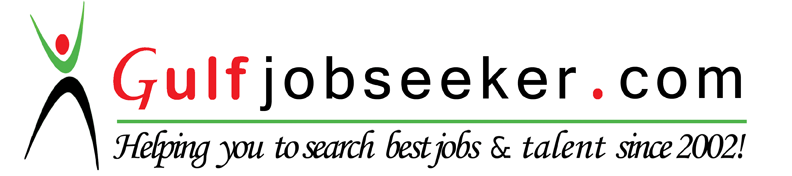 